1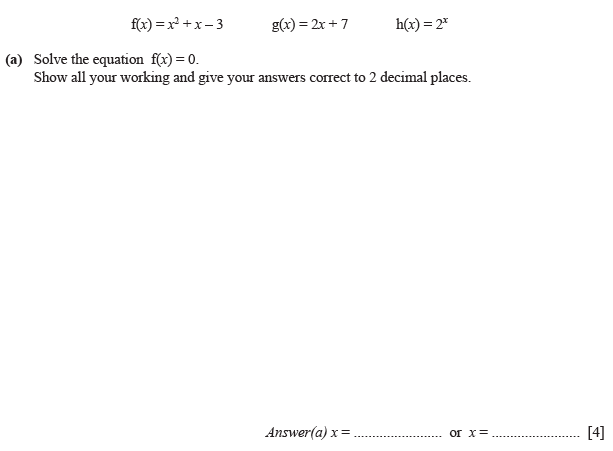 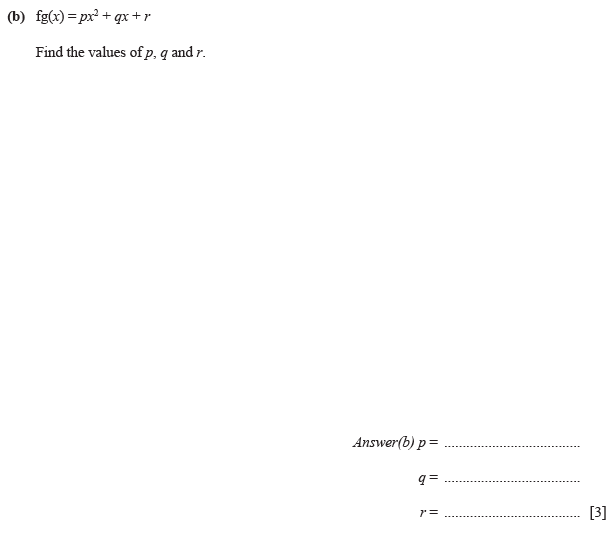 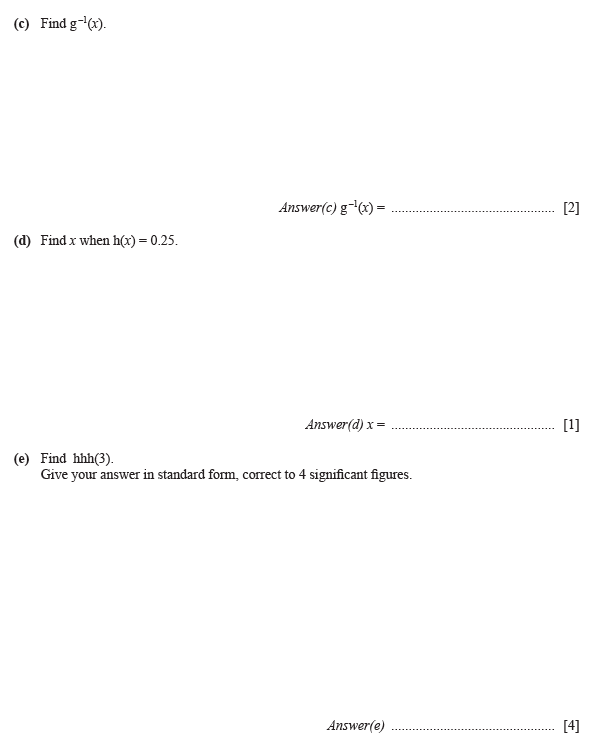 2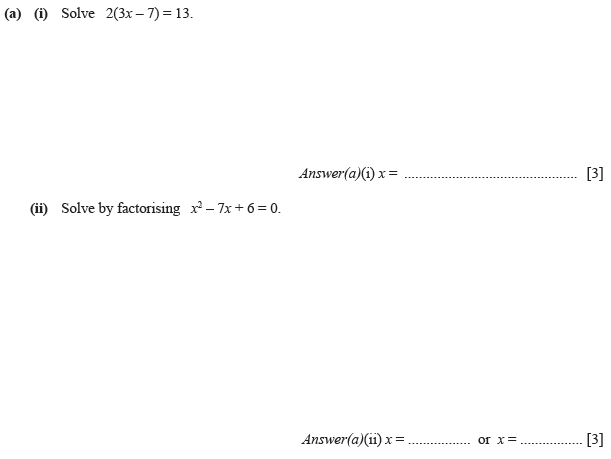 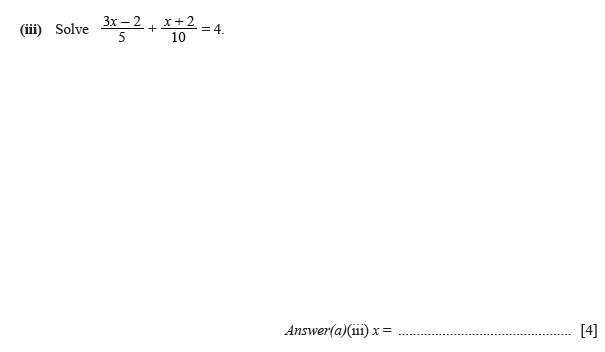 3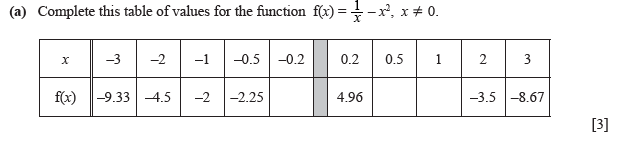 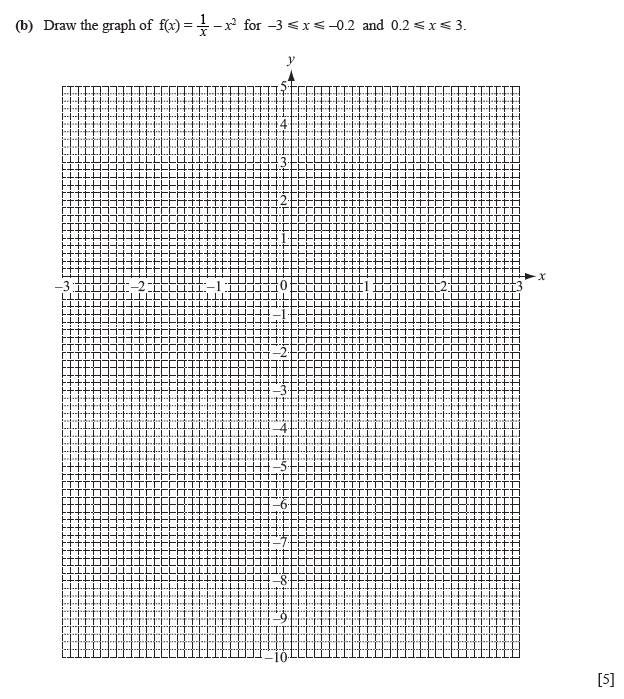 4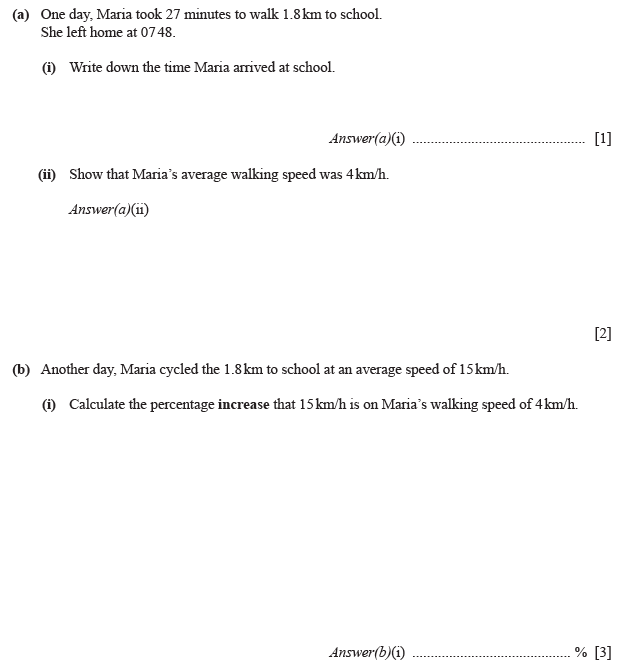 5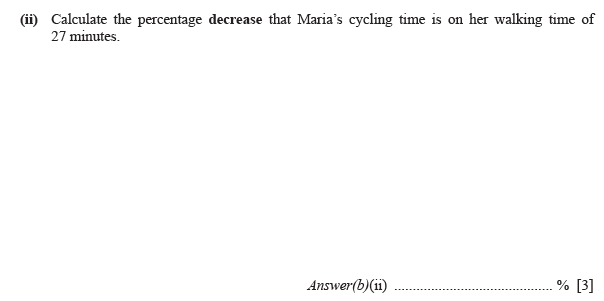 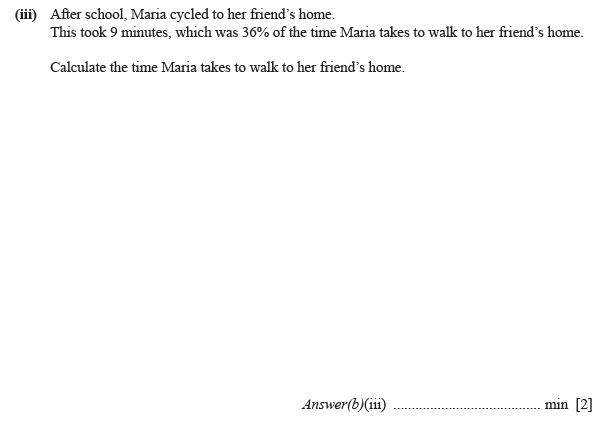 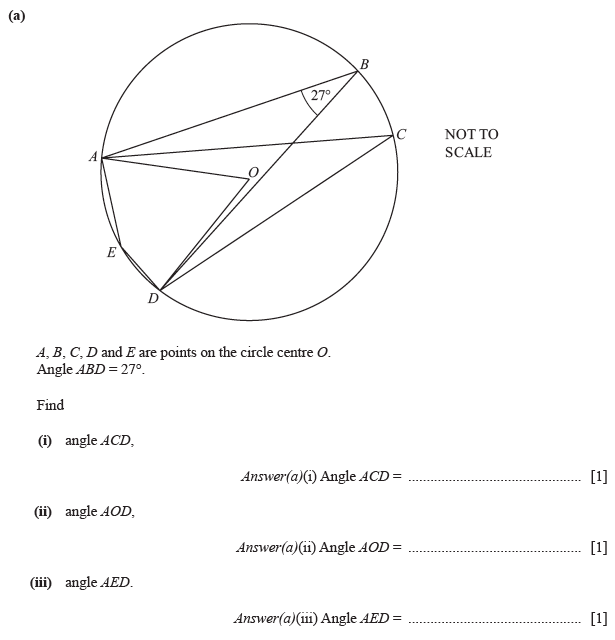 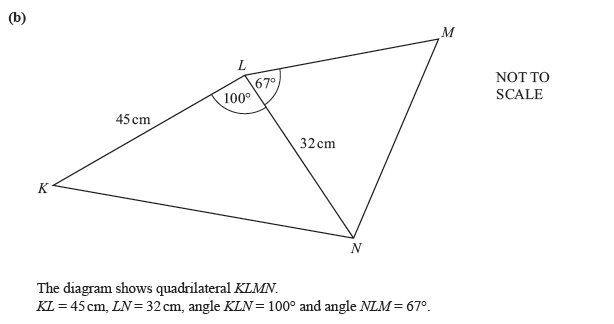 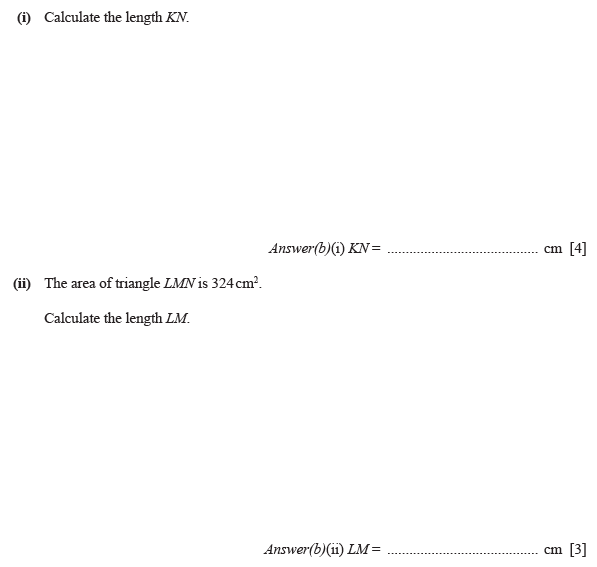 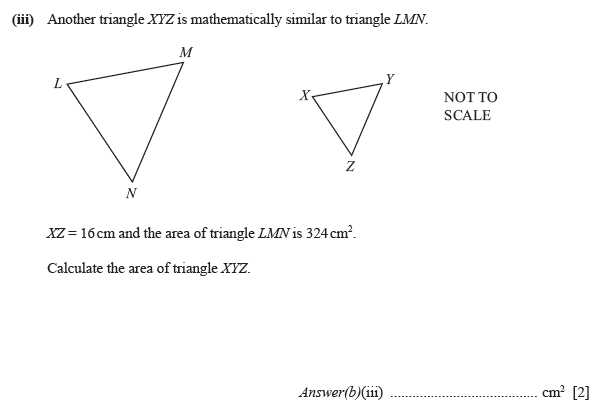 